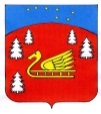 Администрация муниципального образования  Красноозерное сельское поселение муниципального образования Приозерский муниципальный район Ленинградской области.П О С Т А Н О В Л Е Н И Еот 31 октября  2023 года                              №  391В целях координации и обеспечения работы по рассмотрению обращений контролируемых лиц, в рамках досудебного обжалования, в соответствии с требованиями Федерального закона от 31 июля 2020г. №248-ФЗ «О государственном контроле (надзоре) и муниципальном контроле в Российской Федерации» Федеральным законом от 06.10.2003 № 131-ФЗ «Об общих принципах организации местного самоуправления в Российской Федерации», Уставом Красноозерного сельского поселения Приозерского муниципального района Ленинградской области, администрация Красноозерного сельского поселения Приозерского муниципального района Ленинградской областиПОСТАНОВЛЯЕТ:Утвердить перечень должностных лиц, ответственных за работу по рассмотрению обращений контролируемых лиц, поступивших в подсистему досудебного обжалования (Приложение № 1).Утвердить Методические рекомендации по работе с подсистемой досудебного обжалования (Приложение № 2).Обеспечить проведение проверок фактов нарушения должностными лицами, определенными в соответствии с приложением, порядка и сроков рассмотрения обращений контролируемых лиц в рамках досудебного обжалования.Обеспечить ежемесячно проведение анализа результатов рассмотрения в рамках досудебного обжалования обращений контролируемых лиц. Опубликовать настоящее постановление на официальном сайте администрации http://krasnoozernoe.ru/ и на сайте «Информационного агентства «Областные Вести» (ЛЕНОБЛИНФОРМ)Постановление вступает в силу с момента опубликования.Контроль за исполнением настоящего постановления оставляю за собой.Глава администрации                                                                        А.В. РыбакИсп. Благодарев А.Ф. тел:8-813-79-67-493«Об организации работы по рассмотрению обращенийконтролируемых лиц, поступивших в подсистему досудебного обжалования»